Comité d’experts du transport des marchandises 
dangereuses et du Système général harmonisé 
de classification et d’étiquetage des produits chimiques Sous-Comité d’experts du transport des marchandises dangereuses Quarante-huitième sessionGenève, 30 novembre-9 décembre 2015Point 6 b) de l’ordre du jour provisoire Propositions diverses d’amendements au Règlement type 
pour le transport des marchandises dangereuses : 
Marquage et étiquetage		Proposition de révision du paragraphe 5.2.2.2.2 
du Règlement type		Communication de l’expert de la Fédération de Russie		IntroductionDocuments auxquels il est fait référence :	a)	Recommandations relatives au transport des marchandises dangereuses, Règlement type, dix-huitième édition révisée. ST/SG/AC.10/1/Rev.18 (Vol. I et II). ISBN 13: 978-9212391335;	b)	GOST 19433-88. Classification et étiquetage des marchandises dangereuses;	c)	Réglementation du transport des marchandises dangereuses dans le cadre du trafic ferroviaire international direct entre la Fédération de Russie et la République de Finlande. Annexe à l’accord conclu entre le Ministère des transports de la Fédération de Russie et le Ministère des transports et des communications de la République de Finlande sur la mise en œuvre de l’Accord entre le Gouvernement de la Fédération de Russie et le Gouvernement de la République de Finlande relatif au transport des marchandises dangereuses dans le cadre du trafic ferroviaire international direct entre la Russie et la Finlande.Le paragraphe 5.2.2.2.2 (« Marquage et étiquetage ») du chapitre 5.2 de la dix-huitième édition révisée du Règlement type contient des modèles d’étiquettes et leur description.Toutefois, il est apparu aux organismes de formation de la Fédération de Russie que le paragraphe 5.2.2.2.2 se caractérisait par une multiplicité de données textuelles et chiffrées redondantes, que les nombreuses informations qu’il contenait étaient mal présentées et qu’il comportait des erreurs, ce qui posait aux professionnels du transport certains problèmes de compréhension.La Fédération de Russie présente depuis longtemps les informations sur le marquage et l’étiquetage sous une forme organisée (voir les documents mentionnés aux alinéas b) et c) du paragraphe 1 ci-dessus), une pratique qui a montré son efficacité.		PropositionEn conséquence, la Fédération de Russie propose de présenter les informations contenues dans le paragraphe 5.2.2.2.2 (« Marquage et étiquetage ») du chapitre 5.2 sous forme de tableau, les différentes données textuelles et chiffrées étant classées en colonnes, de façon à éliminer les répétitions et les erreurs.Il est proposé de modifier le paragraphe 5.2.2.2.2 comme indiqué dans l’annexe.		JustificationLa modification proposée permettrait de supprimer les erreurs contenues dans le paragraphe 5.2.2.2.2 et de faciliter la compréhension, par les utilisateurs du Règlement type, des dispositions relatives au marquage et à l’étiquetage.		ApplicabilitéAucun problème de mise en application n’est prévu.Annexe		5.2.2.2.2	Modèles d'étiquettesN°Numéro de la division. 
CatégorieSigne conventionnel : couleurFondChiffre figurant dans 
le coin inférieur 
(couleur du chiffre)Modèles d’étiquettesNoteClasse 1. Matières et objets explosiblesClasse 1. Matières et objets explosiblesClasse 1. Matières et objets explosiblesClasse 1. Matières et objets explosiblesClasse 1. Matières et objets explosiblesClasse 1. Matières et objets explosiblesClasse 1. Matières et objets explosibles1Divisions 1.1, 1.2 
et 1.3Bombe 
explosant : noirOrange1 
(noir) - – Indication de la division – à laisser en blanc si les propriétés explosives constituent le risque subsidiaire – Indication du groupe de compatibilité – à laisser en blanc si les propriétés explosives constituent le risque subsidiaire1.4Division 1.41.4 : noirLes chiffres doivent mesurer environ 30 mm 
de haut et 5 mm d’épaisseur (pour une étiquette de 100 mm x 100 mm)Orange1 
(noir) – Indication du groupe de compatibilité – à laisser en blanc si les propriétés explosives constituent le risque subsidiaire1.5Division 1.51.5 : noirLes chiffres doivent mesurer environ 30 mm de haut et 5 mm d’épaisseur (pour une étiquette de 
100 mm x 100 mm)Orange1 
(noir) – Indication du groupe de compatibilité – à laisser en blanc si les propriétés explosives constituent le risque subsidiaire1.6Division 1.61.6 : noirLes chiffres doivent mesurer environ 30 mm de haut et 5 mm d’épaisseur (pour une étiquette de 100 mm x 100 mm)Orange1 
(noir) – Indication du groupe de compatibilité – à laisser en blanc si les propriétés explosives constituent le risque subsidiaireN°Numéro de la division.
CatégorieSigne conventionnel : couleurFondChiffre figurant dans 
le coin inférieur 
(couleur du chiffre)Modèles d’étiquettesModèles d’étiquettesNoteClasse 2. GazClasse 2. GazClasse 2. GazClasse 2. GazClasse 2. GazClasse 2. GazClasse 2. GazClasse 2. Gaz2.1Division 2.1Gaz inflammables (sauf selon 5.2.2.2.1.6 d))Flamme : 
noir ou blancRouge2 
(noir ou blanc)-2.2Division 2.2Gaz ininflammables, non toxiquesBouteille à gaz : noir ou blancVert2 
(noir ou blanc)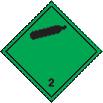 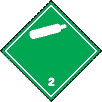 -2.3Division 2.3Gaz toxiquesTête de mort sur deux tibias : noirBlanc2 
(noir)- N°Numéro de la division. 
CatégorieSigne conventionnel : couleurSigne conventionnel : couleurFondChiffre figurant dans 
le coin inférieur 
(couleur du chiffre)Chiffre figurant dans 
le coin inférieur 
(couleur du chiffre)Modèles d’étiquettesModèles d’étiquettesNoteClasse 3. Liquide inflammableClasse 3. Liquide inflammableClasse 3. Liquide inflammableClasse 3. Liquide inflammableClasse 3. Liquide inflammableClasse 3. Liquide inflammableClasse 3. Liquide inflammableClasse 3. Liquide inflammableClasse 3. Liquide inflammableClasse 3. Liquide inflammable3-Flamme : 
noir ou blancRougeRougeRouge3 
(noir ou blanc)-Classe 4Classe 4Classe 4Classe 4Classe 4Classe 4Classe 4Classe 4Classe 4Classe 44.1Division 4.1Matières solides inflammablesFlamme : noirBlanc, barré de sept bandes verticales rougesBlanc, barré de sept bandes verticales rougesBlanc, barré de sept bandes verticales rouges4 
(noir)-4.2Division 4.2Matières sujettes à l’inflammation spontanéeFlamme : noirBlanc (moitié supérieure) 
et rouge (moitié inférieure)Blanc (moitié supérieure) 
et rouge (moitié inférieure)Blanc (moitié supérieure) 
et rouge (moitié inférieure)4 
(noir)-4.3Division 4.3Matières qui, au contact de l’eau, dégagent des gaz inflammablesFlamme : 
noir ou blancBleuBleuBleu4 
(noir ou blanc)-N°Numéro de la division. 
CatégorieNuméro de la division. 
CatégorieSigne conventionnel : couleurSigne conventionnel : couleurFondChiffre figurant dans 
le coin inférieur 
(couleur du chiffre)Chiffre figurant dans 
le coin inférieur 
(couleur du chiffre)Modèles d’étiquettesModèles d’étiquettesModèles d’étiquettesNoteClasse 5Classe 5Classe 5Classe 5Classe 5Classe 5Classe 5Classe 5Classe 5Classe 5Classe 5Classe 55.15.1Division 5.1Matières comburantesFlamme 
au-dessus d’un cercle : noirJauneJauneJaune5.1 
(black)-5.25.2Division 5.2Peroxydes organiquesFlamme : 
noir ou blancFond rouge (moitié supérieure) et jaune (moitié inférieure)Fond rouge (moitié supérieure) et jaune (moitié inférieure)Fond rouge (moitié supérieure) et jaune (moitié inférieure)5.2 
(noir)-Classe 6Classe 6Classe 6Classe 6Classe 6Classe 6Classe 6Classe 6Classe 6Classe 6Classe 6Classe 66.16.1Division 6.1Matières toxiquesTête de mort sur deux tibias : noirBlancBlancBlanc6 
(noir)--6.26.2Division 6.2Matières infectieusesTrois croissants sur un cercle et mentions : noirBlancBlancBlanc6 
(noir)La moitié inférieure de l’étiquette peut porter les mentions :
« MATIÈRES INFECTIEUSES » et« En cas de dommage ou de fuite avertir immédiatement les autorités de la santé publique ».La moitié inférieure de l’étiquette peut porter les mentions :
« MATIÈRES INFECTIEUSES » et« En cas de dommage ou de fuite avertir immédiatement les autorités de la santé publique ».N°Numéro de la division. 
CatégorieSigne conventionnel : couleurFondChiffre figurant dans le coin inférieur (couleur du chiffre)Modèles d’étiquettesNoteClasse 7. Matières radioactivesClasse 7. Matières radioactivesClasse 7. Matières radioactivesClasse 7. Matières radioactivesClasse 7. Matières radioactivesClasse 7. Matières radioactivesClasse 7. Matières radioactives7ACatégorie I – BlancTrèfle : noirBlanc7 
(noir)Texte (obligatoire) : en noir dans la moitié inférieure de l’étiquette :« RADIOACTIVE »« CONTENTS... »« ACTIVITY... »Le mot « RADIOACTIVE » doit être suivi d’une barre verticale rouge.7BCatégorie II – JauneTrèfle : noirJaune avec bordure blanche (moitié supérieure) et blanc (moitié inférieure)7 
(noir)Texte (obligatoire) : en noir dans la moitié inférieure de l’étiquette :« RADIOACTIVE »« CONTENTS... »« ACTIVITY... »Dans un encadré à bord noir : « TRANSPORT INDEX »;Le mot « RADIOACTIVE » doit être suivi de deux barres verticales rouges.N°Numéro de la division. 
CatégorieSigne conventionnel : couleurFondChiffre figurant dans le coin inférieur (couleur du chiffre)Modèles d’étiquettesNoteClasse 7. Matières radioactivesClasse 7. Matières radioactivesClasse 7. Matières radioactivesClasse 7. Matières radioactivesClasse 7. Matières radioactivesClasse 7. Matières radioactivesClasse 7. Matières radioactives7CCatégorie III – JauneTrèfle : noirJaune avec bordure blanche (moitié supérieure) et blanc (moitié inférieure)7 
(noir)Texte (obligatoire) : en noir dans la moitié inférieure de l’étiquette :« RADIOACTIVE »« CONTENTS... »« ACTIVITY... »Dans un encadré à bord noir : « TRANSPORT INDEX »;Le mot « RADIOACTIVE » doit être suivi de trois barres verticales rouges.N°Numéro de la division. 
CatégorieNuméro de la division. 
CatégorieSigne conventionnel : couleurSigne conventionnel : couleurFondChiffre figurant dans le coin inférieur (couleur du chiffre)Modèles d’étiquettesModèles d’étiquettesNoteNote7EClasse 7. Matières fissilesClasse 7. Matières fissiles--Blanc7 
(noir)Texte (obligatoire) : en noir dans la moitié supérieure de l’étiquette :« FISSILE » Dans un encadré noir à la partie inférieure de l’étiquette :« CRITICALITY SAFETY INDEX ».Texte (obligatoire) : en noir dans la moitié supérieure de l’étiquette :« FISSILE » Dans un encadré noir à la partie inférieure de l’étiquette :« CRITICALITY SAFETY INDEX ».Classe 8. Matières corrosivesClasse 8. Matières corrosivesClasse 8. Matières corrosivesClasse 8. Matières corrosivesClasse 8. Matières corrosivesClasse 8. Matières corrosivesClasse 8. Matières corrosivesClasse 8. Matières corrosivesClasse 8. Matières corrosivesClasse 8. Matières corrosivesClasse 8. Matières corrosives88--Liquides déversés de deux tubes à essai en verre et attaquant une main et un métal : noirBlanc (moitié supérieure) 
et noir avec bordure blanche (moitié inférieure)8 
(blanc)8 
(blanc)-N°Numéro de la division. 
CatégorieNuméro de la division. 
CatégorieSigne conventionnel : couleurSigne conventionnel : couleurFondChiffre figurant dans le coin inférieur (couleur du chiffre)Modèles d’étiquettesModèles d’étiquettesNoteNoteClasse 9. Matières et objets dangereux divers, y compris les matières dangereuses pour l’environnementClasse 9. Matières et objets dangereux divers, y compris les matières dangereuses pour l’environnementClasse 9. Matières et objets dangereux divers, y compris les matières dangereuses pour l’environnementClasse 9. Matières et objets dangereux divers, y compris les matières dangereuses pour l’environnementClasse 9. Matières et objets dangereux divers, y compris les matières dangereuses pour l’environnementClasse 9. Matières et objets dangereux divers, y compris les matières dangereuses pour l’environnementClasse 9. Matières et objets dangereux divers, y compris les matières dangereuses pour l’environnementClasse 9. Matières et objets dangereux divers, y compris les matières dangereuses pour l’environnementClasse 9. Matières et objets dangereux divers, y compris les matières dangereuses pour l’environnementClasse 9. Matières et objets dangereux divers, y compris les matières dangereuses pour l’environnementClasse 9. Matières et objets dangereux divers, y compris les matières dangereuses pour l’environnement99--7 lignes verticales dans la moitié supérieure : noirBlanc9 souligné 
(noir)9 souligné 
(noir)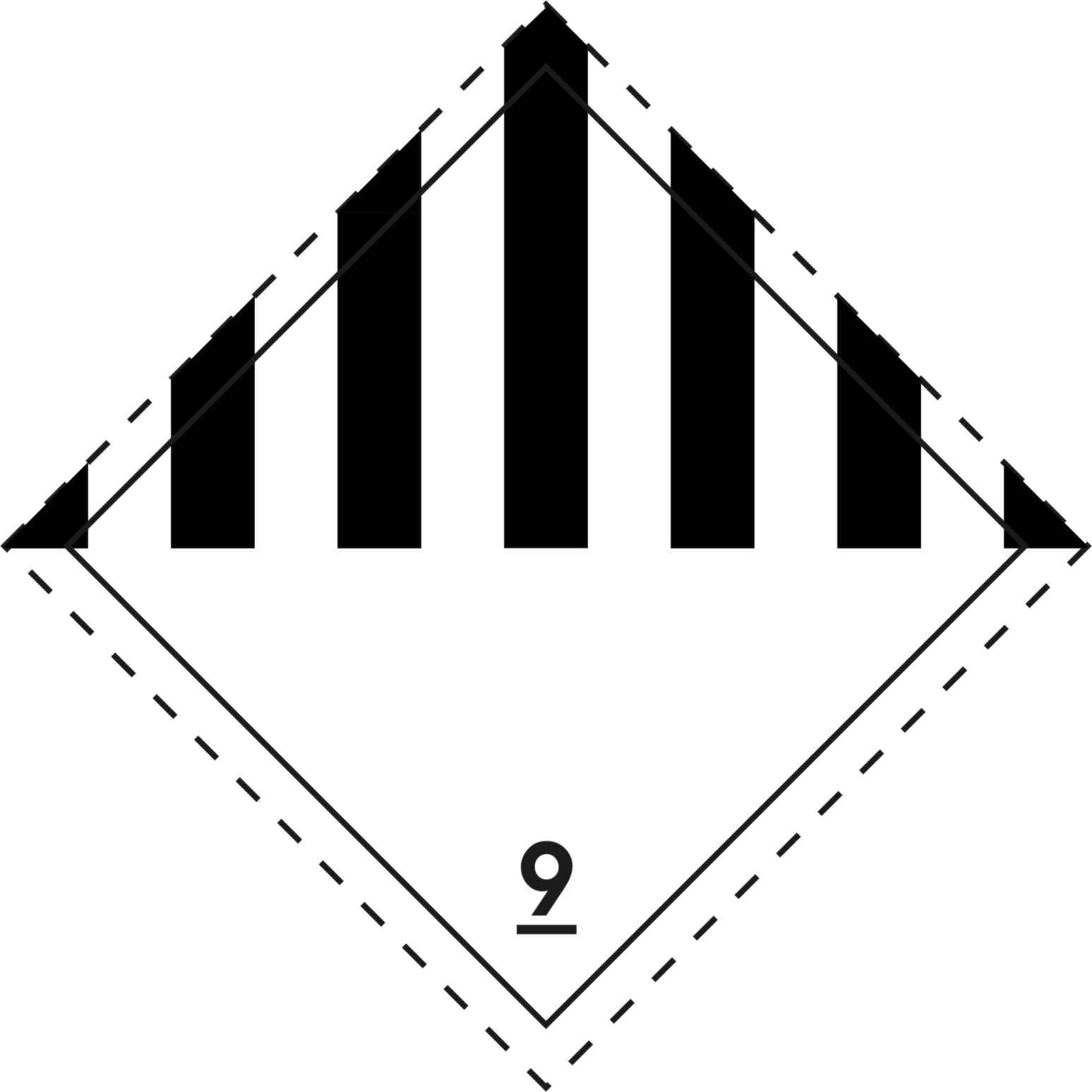 -9A9A--7 lignes verticales dans la moitié supérieure : 
noir; 
Dans la moitié inférieure un groupe de piles et batteries, l’une endommagée, avec une flamme : noirBlanc9 souligné 
(noir)9 souligné 
(noir)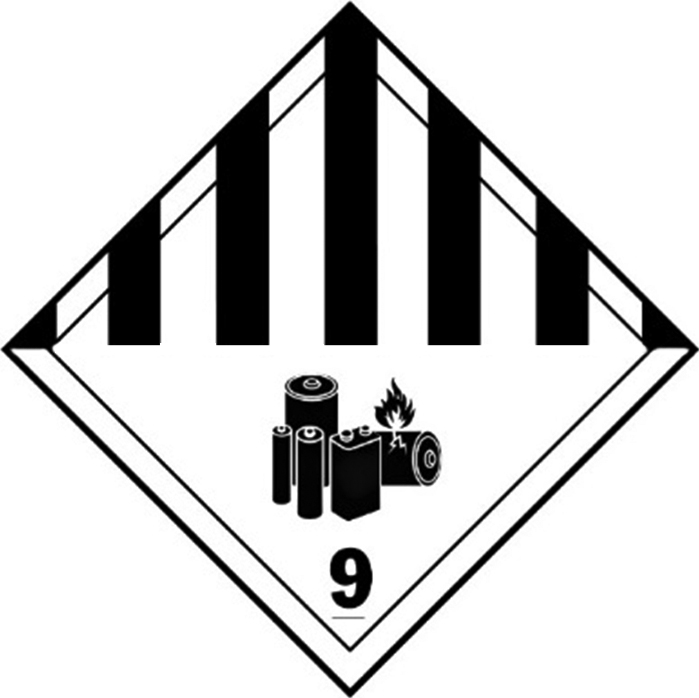 -